О внесении изменений в постановление Администрации города Когалыма от 12.07.2012 №1714В соответствии с Федеральными законами от 06.10.2003 №131-ФЗ «Об общих принципах организации местного самоуправления в Российской Федерации», от 27.07.2010 №210-ФЗ «Об организации предоставления государственных и муниципальных услуг», приказом Министерства просвещения Российской Федерации от 08.10.2021 №707 «О внесении изменений в приказ Министерства просвещения Российской Федерации от 2 сентября 2020 г. №458 «Об утверждении Порядка приема на обучение по образовательным программам начального общего, основного общего и среднего общего образования», постановлением Администрации города Когалыма от 13.04.2018 №757 «Об утверждении порядка разработки и утверждения административных регламентов предоставления муниципальных услуг», постановлением Администрации города Когалыма от 28.05.2021 №1115 «Об утверждении порядка подачи и рассмотрения жалоб на решения и действия (бездействие) Администрации города Когалыма, ее структурных подразделений и их должностных лиц, муниципальных служащих», Уставом города Когалыма, в целях приведения муниципального правового акта в соответствие с действующим законодательством Российской Федерации: 1. В постановление Администрации города Когалыма от 12.07.2012 №1714 «Об утверждении Административного регламента предоставления муниципальной услуги «Зачисление в образовательную организацию» (далее – постановление) внести следующее изменение: 1.1. в преамбуле постановления слова «постановлением Администрации города Когалыма от 07.02.2012 №289 «Об утверждении Порядка разработки и утверждения административных регламентов предоставления муниципальных услуг»» заменить словами «постановлением Администрации города Когалыма от 13.04.2018 №757 «Об утверждении Порядка разработки и утверждения административных регламентов предоставления муниципальных услуг»»;1.2. пункт 17 приложения к постановлению (далее – Административный регламент) изложить в следующей редакции:«17. Перечень документов, необходимых для зачисления в муниципальную общеобразовательную организацию.а) Зачисление в муниципальную общеобразовательную организацию осуществляется по личному заявлению заявителя (далее - заявление о зачислении). В заявлении о зачислении заявитель указывает следующие сведения:фамилия, имя, отчество (при наличии) ребенка или поступающего совершеннолетнего гражданина;дата рождения ребенка или поступающего совершеннолетнего гражданина;адрес места жительства и (или) адрес места пребывания ребенка или поступающего совершеннолетнего гражданина;фамилия, имя, отчество (при наличии) родителя(ей) (законного(ых) представителя(ей)) ребенка;адрес места жительства и (или) адрес места пребывания родителя(ей) (законного(ых) представителя(ей)) ребенка;адрес(а) электронной почты, номер(а) телефона(ов) (при наличии) родителя(ей) (законного(ых) представителя(ей)) ребенка или поступающего совершеннолетнего гражданина;о наличии права внеочередного, первоочередного или преимущественного приема;о потребности ребенка или поступающего совершеннолетнего гражданина в обучении по адаптированной образовательной программе и (или) в создании специальных условий для организации обучения и воспитания обучающегося с ограниченными возможностями здоровья в соответствии с заключением психолого-медико-педагогической комиссии (при наличии) или инвалида (ребенка-инвалида) в соответствии с индивидуальной программой реабилитации или абилитации;согласие родителя(ей) (законного(ых) представителя(ей)) ребенка на обучение ребенка по адаптированной образовательной программе (в случае необходимости обучения ребенка по адаптированной образовательной программе);согласие поступающего совершеннолетнего гражданина на обучение по адаптированной образовательной программе (в случае необходимости обучения указанного поступающего по адаптированной образовательной программе);язык образования (в случае получения образования на родном языке из числа языков народов Российской Федерации или на иностранном языке);родной язык из числа языков народов Российской Федерации (в случае реализации права на изучение родного языка из числа языков народов Российской Федерации, в том числе русского языка как родного языка);государственный язык республики Российской Федерации (в случае предоставления общеобразовательной организацией возможности изучения государственного языка республики Российской Федерации);факт ознакомления родителя(ей) (законного(ых) представителя(ей)) ребенка или поступающего совершеннолетнего гражданина с уставом, со сведениями о дате предоставления и регистрационном номере лицензии на осуществление образовательной деятельности, со свидетельством о государственной аккредитации, с общеобразовательными программами и другими документами, регламентирующими организацию и осуществление образовательной деятельности, права и обязанности обучающихся;согласие родителя(ей) (законного(ых) представителя(ей)) ребенка или поступающего совершеннолетнего гражданина на обработку персональных данных.Образец заявления о приеме на обучение размещается общеобразовательной организацией на информационных стендах и официальном сайте в информационно-телекоммуникационной сети «Интернет».Для приема родитель(и) (законный(ые) представитель(и)) ребенка или поступающий совершеннолетний гражданин представляют следующие документы:копию документа, удостоверяющего личность родителя (законного представителя) ребенка или поступающего;копию свидетельства о рождении ребенка или документа, подтверждающего родство заявителя;копию свидетельства о рождении полнородных и неполнородных брата и (или) сестры (в случае использования права преимущественного приема на обучение по образовательным программам начального общего образования ребенка в государственную или муниципальную образовательную организацию, в которой обучаются его полнородные и неполнородные брат и (или) сестра); копию документа, подтверждающего установление опеки или попечительства (при необходимости);копию документа о регистрации ребенка или поступающего по месту жительства или по месту пребывания на закрепленной территории или справку о приеме документов для оформления регистрации по месту жительства (в случае приема на обучение ребенка или поступающего, проживающего на закрепленной территории;копии документов, подтверждающих право внеочередного, первоочередного приема на обучение по основным общеобразовательным программам или преимущественного приема на обучение по образовательным программам основного общего и среднего общего образования, интегрированным с дополнительными общеразвивающими программами, имеющими целью подготовку несовершеннолетних граждан к военной или иной государственной службе, в том числе к государственной службе российского казачества; копию заключения психолого-медико-педагогической комиссии (при наличии).При посещении муниципальной общеобразовательной организации и (или) очном взаимодействии с ответственными должностными лицами муниципальной общеобразовательной организации родитель(и) (законный(ые) представитель(и)) ребенка предъявляет(ют) оригиналы документов, указанных в абзацах 21 - 25 настоящего пункта, а поступающий совершеннолетний гражданин – оригинал документа, удостоверяющего личность поступающего.При приеме на обучение по образовательным программам среднего общего образования представляется аттестат об основном общем образовании, выданный в установленном порядке.Родитель(и) (законный(ые) представитель(и)) ребенка, являющегося иностранным гражданином или лицом без гражданства, дополнительно предъявляет(ют) документ, подтверждающий родство заявителя(ей) (или законность представления прав ребенка), и документ, подтверждающий право ребенка на пребывание в Российской Федерации.Совершеннолетний поступающий, являющийся иностранным гражданином или лицом без гражданства дополнительно предъявляет документ, подтверждающий его право на пребывание в Российской Федерации.Иностранные граждане и лица без гражданства все документы представляют на русском языке или вместе с заверенным в установленном порядке переводом на русский язык.Не допускается требовать представления других документов в качестве основания для приема на обучение по основным общеобразовательным программам.б) Для зачисления в муниципальную общеобразовательную организацию в порядке перевода по инициативе заявителя из другой организации, осуществляющей образовательную деятельность, заявитель представляет заявление о зачислении с предъявлением оригинала документа, удостоверяющего личность заявителя.Заявитель вместе с заявлением о зачислении предъявляет:личное дело учащегося;документы, содержащие информацию об успеваемости учащегося в текущем учебном году (выписка из классного журнала с текущими отметками и результатами промежуточной аттестации), заверенные печатью образовательной организации, из которой выбыл учащийся, и подписью ее руководителя (уполномоченного им лица).Требование предоставления других документов в качестве основания для приема учащихся в муниципальную общеобразовательную организацию в связи с переводом из другой организации, осуществляющей образовательную деятельность, не допускается.Муниципальная общеобразовательная организация при зачислении обучающегося в порядке перевода в течение двух рабочих дней с даты издания приказа о зачислении письменно уведомляет образовательную организацию, из которой выбыл обучающийся, о номере и дате приказа о зачислении обучающегося.в) Дети с ограниченными возможностями здоровья зачисляются на обучение по адаптированной основной общеобразовательной программе только с согласия их родителей (законных представителей) и на основании рекомендаций психолого-медико-педагогической комиссии. Для получения рекомендаций территориальной психолого-медико-педагогической комиссии родители (законные представители) могут обратиться в Управление образования.Поступающие совершеннолетние гражданине зачисляются на обучение по адаптированной образовательной программе только с согласия самих поступающих.г) Заявители имеют право по своему усмотрению представлять другие документы.».1.3. абзац третий пункта 55 Административного регламента изложить в следующей редакции:«– постановлением Администрации города Когалыма от 28.05.2021 №1115 «Об утверждении порядка подачи и рассмотрения жалоб на решения и действия (бездействие) Администрации города Когалыма, ее структурных подразделений и их должностных лиц, муниципальных служащих»;»;1.4. строку 7 приложения 1 к Административному регламенту изложить в следующей редакции: «».2. Действие пункта 1 настоящего постановления распространяются на правоотношения, возникшие с 01.03.2022. 3. Постановление Администрации города Когалыма от 28.02.2022 №474 «О внесении изменений в постановление Администрации города Когалыма от 12.07.2012 №1714» признать утратившим силу.4. Управлению образования Администрации города Когалыма (А.Н.Лаврентьева) направить в юридическое управление Администрации города Когалыма текст настоящего постановления, его реквизиты, сведения об источнике официального опубликования в порядке и в сроки, предусмотренные распоряжением Администрации города Когалыма от 19.06.2013 №149-р «О мерах по формированию регистра муниципальных правовых актов Ханты-Мансийского автономного округа – Югры» для дальнейшего направления в Управление государственной регистрации нормативных правовых актов Аппарата Губернатора Ханты-Мансийского автономного округа – Югры .5. Опубликовать настоящее постановление в газете «Когалымский вестник» и разместить на официальном сайте Администрации города Когалыма в информационно-телекоммуникационной сети «Интернет» (www.admkogalym.ru).6. Контроль за выполнением постановления возложить на заместителя главы города Когалыма Л.А.Юрьеву.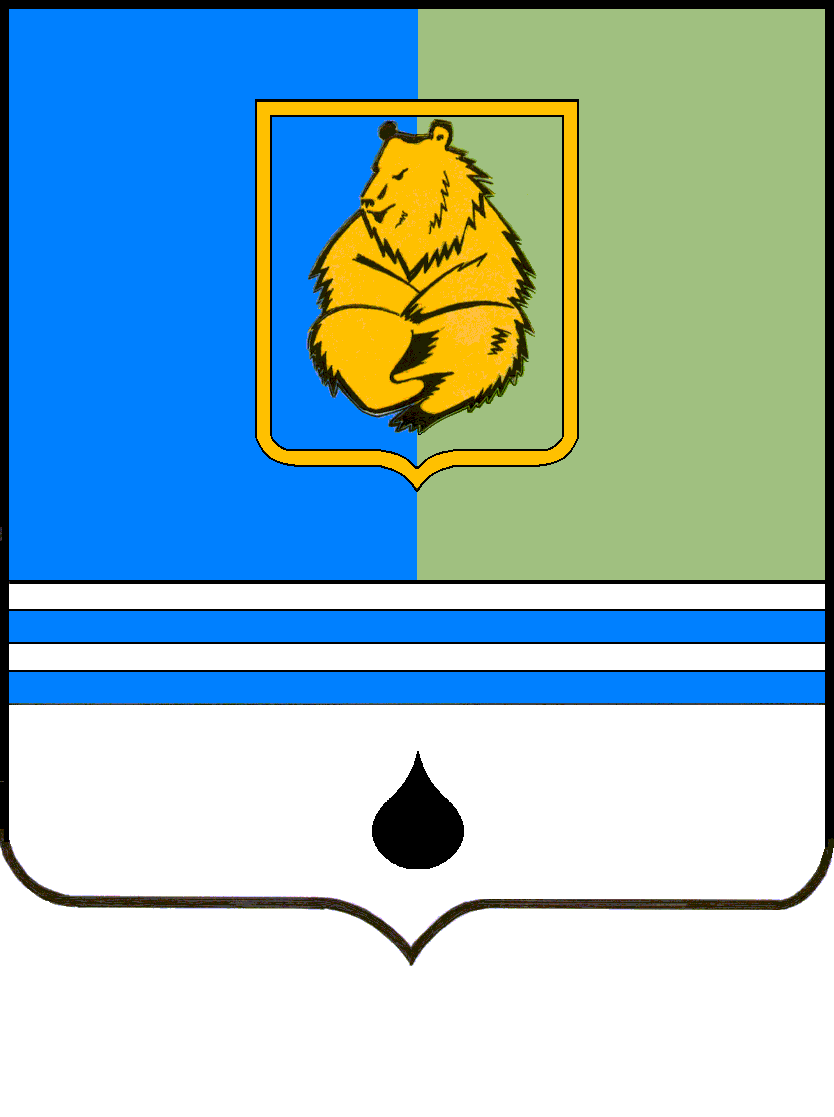 ПОСТАНОВЛЕНИЕАДМИНИСТРАЦИИ ГОРОДА КОГАЛЫМАХанты-Мансийского автономного округа - ЮгрыПОСТАНОВЛЕНИЕАДМИНИСТРАЦИИ ГОРОДА КОГАЛЫМАХанты-Мансийского автономного округа - ЮгрыПОСТАНОВЛЕНИЕАДМИНИСТРАЦИИ ГОРОДА КОГАЛЫМАХанты-Мансийского автономного округа - ЮгрыПОСТАНОВЛЕНИЕАДМИНИСТРАЦИИ ГОРОДА КОГАЛЫМАХанты-Мансийского автономного округа - Югрыот [Дата документа]от [Дата документа]№ [Номер документа]№ [Номер документа]7.Муниципальное автономное общеобразовательное учреждение «Средняя общеобразовательная школа - сад № 10» города КогалымаГришина Светлана Геннадьевна628481, г. Когалым, ул. Северная, 1.т. 8 (34667) 25220kogschool10@yandex.ruwww.kogschool10.edusite.ruПонедельник – 08.30 – 18.00Вторник – пятница –8.30 – 17.00Перерыв: 12.30 – 14.00Суббота – 8.00 – 14.00Выходной: воскресенье.7.Муниципальное автономное общеобразовательное учреждение «Средняя общеобразовательная школа - сад № 10» города КогалымаГришина Светлана Геннадьевна628481, г. Когалым, ул. Северная, 6.т. 8 (34667) 55270raindow2021@bk.ruwww.kogschool10.edusite.ruПонедельник – 08.30 – 18.00Вторник – пятница –8.30 – 17.00Перерыв: 12.30 – 14.00Суббота – 8.00 – 14.00Выходной: воскресенье.Глава города КогалымаН.Н.Пальчиков